 Серякова Ольга Викторовна,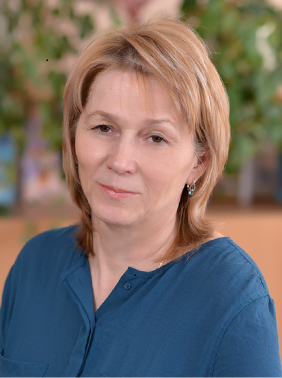 учитель химии КГУ СОШ №59. г. КарагандаВоздух. Состав воздухаКарта оценивания   Класс 7     ФИО ученика_______________________________________Тема урока: Воздух. Состав воздухаЗадание 1. Химический диктант (самооценивание)Задание 2. Состав воздуха взаимооцениваниеЗадание 3. Охрана окружающего воздухаВсего 10 балловРаздел долгосрочного плана: 7.2 Воздух. Реакция горения                                              Школа: КГУ СОШ №59Дата: 05.12.17	                                                           Имя преподавателя: Серякова О.В.Класс: 7 	                                                                       Количество присутсвующих:                                                                                               Отсутствующих:Раздел долгосрочного плана: 7.2 Воздух. Реакция горения                                              Школа: КГУ СОШ №59Дата: 05.12.17	                                                           Имя преподавателя: Серякова О.В.Класс: 7 	                                                                       Количество присутсвующих:                                                                                               Отсутствующих:Тема урока:	             Воздух. Состав воздуха.Тема урока:	             Воздух. Состав воздуха.Вид урока: Объяснение новой темыВид урока: Объяснение новой темыЦели обучения, которым посвящен этот урок7.3.1.1знать состав воздуха7.3.1.2понимать значение охраны атмосферного воздуха от загрязненияЦели урокаЗнать, что воздух смесь газовПонимать, что в процессах горения участвует кислородПонимать, что при горении загрязняется атмосферный воздухКритерии оцениванияЗнает, количественный и качественный состав воздуха;Понимает, что воздух это смесь газов;Понимает, что на горение расходуется не весь объем воздуха, а только часть воздуха;Может прогнозировать, что произойдет с израсходованным газом; Понимает процесс горения и знает его продукты;понимает, что кислород необходим для процесса горения;Правильно отвечает на вопросы.Языковые целиУчащиеся могут:- устно описывает результаты испытаний на горение свечи при помощи специфичной лексики, относящейся к предмету Предметная лексика и терминологияКислород, состав воздух, азот, углекислый газ, инертные газы, парафин, водяной пар, горение, продукты сгорания, пламя, сажа. В состав воздуха входят газы, как ….. При горении …. образуется …..  Привитие ценностей Работая в группах развиваются ценности такие как: уважение, сотрудничество, ответственность и обучение всю жизнь;Межпредметная связьГеография 7.3.2.1 характеризует состав атмосферы;Предварительные знанияАтмосфера Земли (Естествознание   5 класс)5.2 Воздух (Введение в науку 1-4 классы)Планируемое распределение по времениПланируемые действияИсточникиНачало0-2 минутПоздороваться с учениками. Проверить готовность учеников к уроку. 6 минПрежде чем перейти к изучению новой темы, я хотела бы вместе с вами вспомнить, что нового мы изучили на прошлом уроке:1. Атомы и молекулы2. Простые и сложные вещества3. Химические элементы (металлы и неметаллы по таблице Менделеева)4. Химический диктант ( К, Mg , O, Ca, N, S,Fe,Li, Zn,P,CL,Na,AL) одной чертой подчеркните неметаллы и определите заряд ядра этих неметалловСередина 10 минДревнегреческий ученый, философ Аристотель более двух тысяч лет назад говорил своим ученикам: “Природа не терпит пустоты”. Что кажется пустым, на самом деле полностью заполнено вездесущим … воздухом.Учащиеся формулируют тему урока, в течение одной минуты отвечают в тетрадях на вопрос: 1. “Что вы знаете о воздухе?”. После того, как записали все, что знают о воздухе, обсуждают с соседом по парте. Далее делятся своими знаниями с учителем. Идет обсуждение. Воздух – сложная смесь газообразных веществ.Знаете ли вы, что если без пищи человек может прожить не больше 50-и дней, без воды - несколько дней, то без воздуха – менее 10 минут. Человек в среднем потребляет в сутки один килограмм пищи, 2-3 килограмма воды, а воздуха 25 килограммов!Сегодня о воздухе известно гораздо больше, чем двести лет назад знали ученые. Они считали воздух простым веществом. В 1774 году французский ученый А. Лавуазье провел 12–дневный опыт и установил, что лишь 1/5 часть воздуха занимает простое вещество - кислород. Значит воздух – это не одно вещество, а смесь. Вопрос классу - Думают и отвечают: воздух - гомогенная или гетерогенная смесь. Остальные составные части воздуха были определены позже в конце XIX века.Проговариваем и записываем в тетрадь,  из каких газов состоит воздух:  СХЕМАпостоянные части воздуха: кислород –21%, азот –78%, инертные газы (в основном аргон) –0,94%; переменные составляющие воздуха: углекислый газ - 0,03%, прочие примеси (водяной пар, пыль, оксиды серы и азота и другие газообразные вещества).Делаем вывод: воздух – однородная (гомогенная) смесь газов.Презентация Презентация 10мин10минХимический состав воздуха:Кислород – O2   найдите в своих карточках знак О и дайте ему характеристику по таблице Менделеева взаимодействует химически почти со всеми веществами, но скорость реакции зависит от условий. Использование кислорода для дыхания открыло новые возможности в развитии и совершенствовании живых организмов.  Азот N2, найдите в своих карточках знак N и дайте ему характеристику по таблице Менделеева растворенный в крови в больших количествах, становится ядом для живого организма.  Азот -  элемент «жизни»,  при определенных условиях  он участвует в создании сложных органических соединений –белков, знаменитая ДНК, передающая наследственные признаки от одного существа к другому; хлорофилл, ферменты, гормоны, витамины.  Инертные газы – характеристика по таблице. Изучение физиологического  действия инертных газов на организм человека находится еще в начальной стадии.Купание в радоновых ваннах излечивают многие тяжелые болезниИзменение концентрации углекислого газа в атмосфере является одной из причин изменения климата на нашей планетеФотосинтез – образование органических веществ,  происходящий в клетках зеленых растений за счет энергии солнечного светаРаздать каждому ученику задания для закрепления данной темы (Приложение 1).Работа с учебником  пар.8 стр.54Меры по охране атмосферного воздуха: Работа в парахУчащиеся обсуждают вопросы охраны атмосферного воздуха от загрязнения. 1. Очистные фильтры2. Безотходная технология3. Переход на использование новых экологических безопасных    источников энергии.4. Защита воздуха от выхлопных газов автомобилей.5. Озеленение городов и промышленных центров- программа «Жасыл ел»6. Правовая охрана атмосферы.Между группами проводятся взаимооценивание .Приложение 1Рефлексия 3минРефлексия Что узналЧто было легкоЧто нужно дополнительно изучить? Дифференциация – каким образом Вы планируете оказать больше поддержки? Какие задачи Вы планируете поставить перед более способными учащимися?Оценивание – как Вы планируете проверить уровень усвоения материала учащимися?Здоровье и соблюдение техники безопасности
Более способные учащиеся будут помогать остальным достичь более глубокого понимания во время групповых обсуждений. В качестве оценки урока учащиеся предоставляют рефлексию. Также в ходе проверки будет выявлено, хорошо ли учащиеся усвоили материал урока.Рефлексия по урокуБыли ли цели урока/цели обучения реалистичными? Все ли учащиеся достигли ЦО?Если нет, то почему?Правильно ли проведена дифференциация на уроке? Выдержаны ли были временные этапы урока? Какие отступления были от плана урока и почему?Используйте данный раздел для размышлений об уроке. Ответьте на самые важные вопросы о Вашем уроке из левой колонки.Используйте данный раздел для размышлений об уроке. Ответьте на самые важные вопросы о Вашем уроке из левой колонки.Материал излагался последовательно, необходимо побуждать учеников к активности. План урока составлен таким образом, что учащиеся смогли рассмотреть целостный подход к понятию состава воздуха. Также на уроке рассматривалось загрязнение атмосферного воздуха, ученики сами должны были найти способы решения загрязнения воздуха.Материал излагался последовательно, необходимо побуждать учеников к активности. План урока составлен таким образом, что учащиеся смогли рассмотреть целостный подход к понятию состава воздуха. Также на уроке рассматривалось загрязнение атмосферного воздуха, ученики сами должны были найти способы решения загрязнения воздуха.Дескриптор к заданиюбаллыитог- правильно записывает все знаки- правильно записывает все знаки3- записывает от 10-7 знаков2- меньше 6 знаков1- умеет выделять неметаллы- умеет выделять неметаллы1- определяют  заряды ядра неметаллов- определяют  заряды ядра неметаллов1Дескриптор к заданиюбаллыитог- устанавливает качественный состав воздуха1- устанавливает количественный состав воздуха1Дескриптор к заданиюбаллы- называют средства защиты  воздуха- называют средства защиты  воздуха- находят  3 средства защиты2-находят более 3 средст 3